Органы чувствГлазаВступительная беседа.Педагог и дети вспоминают, о чем говорили на предыдущей встрече.Основная часть.Педагог загадывает загадку:Два Егорки живут возле горки. Живут дружно, а друг на друга не глядят. (Глаза).	
Глаза - это один из ценнейших органов чувств человека, и эта способность называется зрением. Зачем человеку глаза? (Чтобы видеть красоту окружающего мира, благодаря глазам мы получаем информацию об окружающем мире). Если мы посмотрим в глаза друг другу, то заметим, что у радужная оболочка у всех разная. У одних она коричневая, у других – серая, у кого-то голубая. А черная точка посередине – это зрачок. Он помогает нам видеть вокруг. (Педагог беседует с детьми, показывая изображения глаз с разными радужными оболочками).Ребята, а как вы думаете, для чего нужны ресницы, брови, веки? (Они оберегают глаза от пыли, ветра). Давайте подумаем, что нельзя делать, чтобы не навредить глазам? (Беречь от острых предметов). Нельзя тереть глаза грязными руками, нельзя близко и долго смотреть телевизор, беречь от попадания опасных жидкостей. Что нужно делать, чтобы глаза были здоровыми? (Есть продукты с витаминами, делать упражнения для глаз, гулять на свежем воздухе).Вот правила по охране зрения:Нельзя тереть глаза грязными руками. Нельзя близко и долго смотреть телевизор, играть в компьютерные игры. Нужно оберегать глаза от попадания едких и опасных жидкостей. Нужно беречь глаза от колющих и режущих предметов. Нужно тренировать глаза, делать упражнения, смотреть вдаль. Нужно гулять на свежем воздухе Чтобы глазки не устали сделаем гимнастику для глаз:Правила по охране зрения…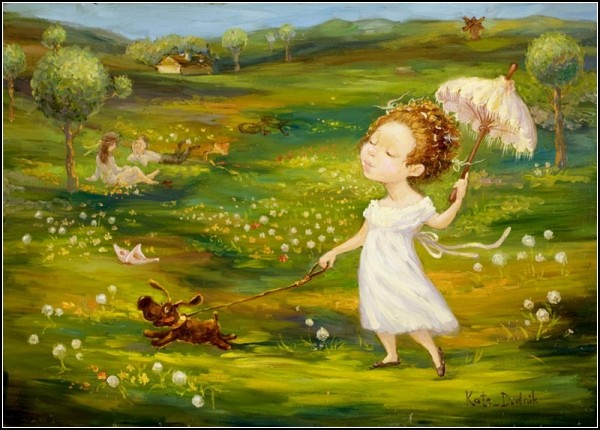 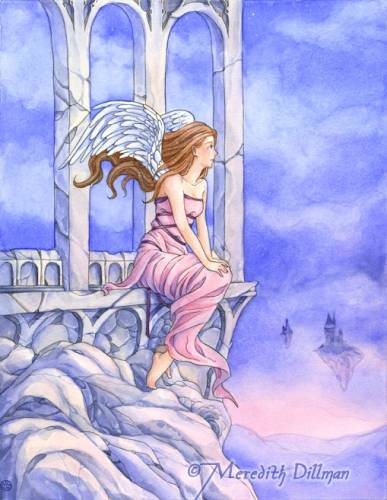 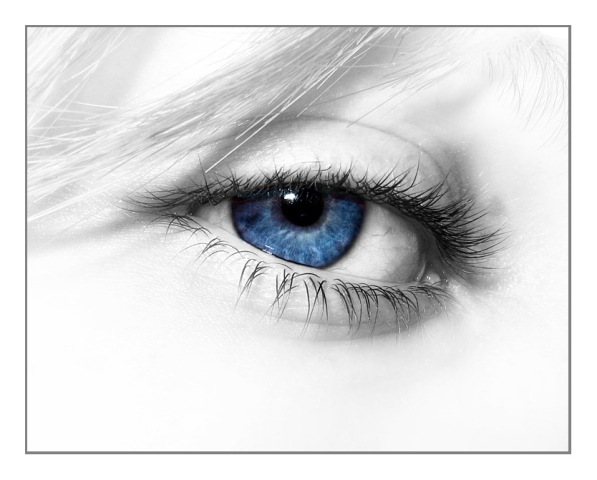 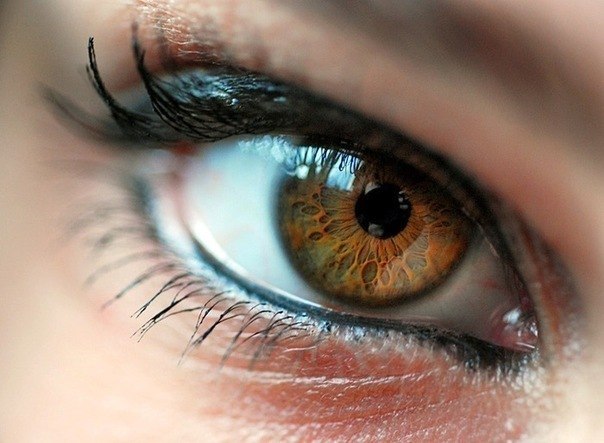 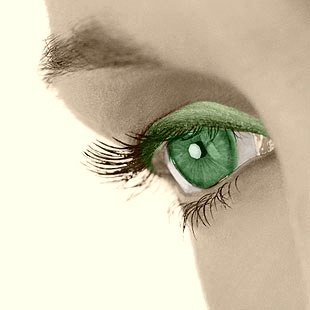 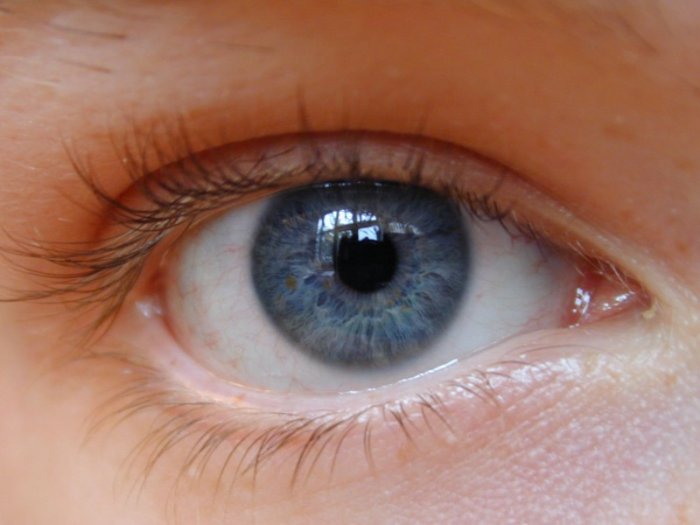 Быстро, быстро поморгайте и закройте глаза
Закройте правый глаз, левый.
Откройте правый глаз, левый
Закройте оба глаза, откройте глазаБелка дятла поджидала,
(Резко перемещать взгляд вправо - влево)
Гостя вкусно угощала:
- Ну-ка, дятел, посмотри -
(Перемещать взгляд вверх - вниз)
Вот орехи: раз, два, три! - 
Пообедал дятел с белкой
(Помигать глазами)
И пошел играть в горелки.
(Закрыть глаза и погладить веки указательными пальцами).Рефлексия.Моргните левым глазом
Моргните правым глазом
Крепко, крепко прищурьте глаза
Откройте глаза.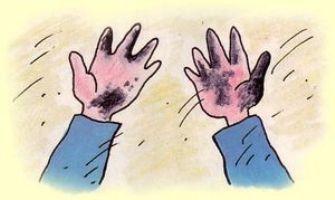 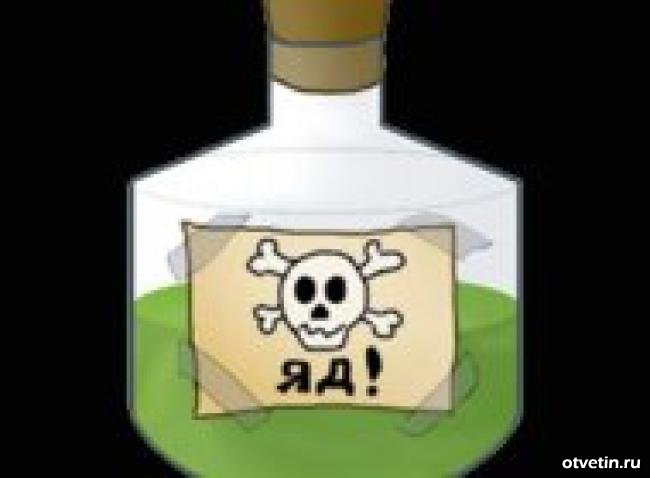 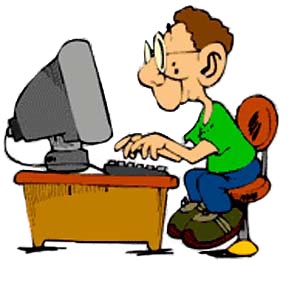 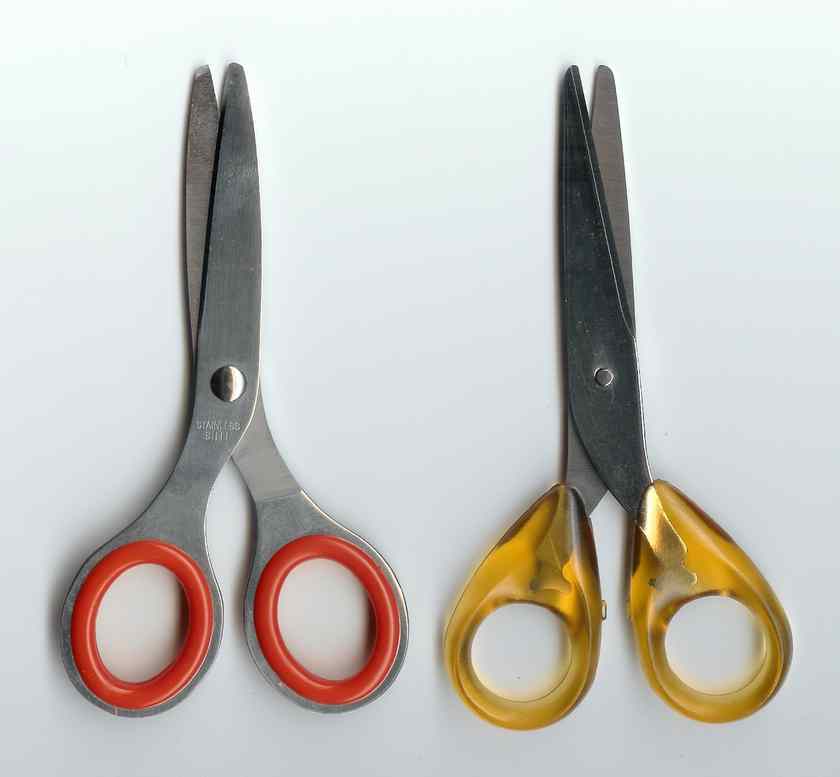 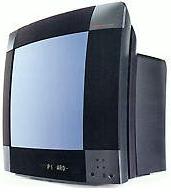 